卫信杂志函〔2024〕2号关于举办第三届CHITEC数字医疗健康创新服务典型案例征集活动的通知各有关单位：为贯彻落实健康中国、数字中国战略，进一步推进新一代信息技术与卫生健康工作深度融合，发挥数据要素乘数作用，推动全民健康信息化建设，推广卫生健康信息化领域建设成效，促进经验分享和交流合作，为卫生健康事业高质量发展提供强大的技术支撑和发展动力，《中国卫生信息管理杂志》社决定继续举办第三届CHITEC 数字医疗健康创新服务典型案例征集活动，现将有关事项通知如下：一、活动目的通过举办数字医疗健康创新服务典型案例征集活动，集中展现各地、各机构在推进健康中国行动落实落地、推进深化医改各项任务、以基层为重点推进服务能力建设、推进疾控体系高质量发展、促进人口长期均衡发展、促进中医药传承创新发展等工作中发挥重要作用的信息化建设创新实践，引领卫生健康领域数字化发展，为卫生健康事业发展做出更大的贡献。申报单位范围主体申报单位应为全国各级各类医疗卫生机构、高等院 校、科研院所等，有关企业可作为联合申报单位，最多不超过3家。申报案例范围聚焦解决某个具体的医疗健康问题或具有明确的应用场景，致力于促进卫生健康领域业务发展的信息化落地应用典型案例。包括但不限于深化医改支撑保障、数据要素赋能医疗健康发展、区域卫生信息化、智慧医院建设、公共卫生信息化、智慧托育、新一代医院数据中心建设、卫生健康信息标准与互联互通、检查检验结果互通共享、电子健康档案互通共享、网络信息与数据安全防护、卫生健康数据治理、基层卫生健康信息化、电子健康卡应用发展，以及健康医疗大数据规范应用等方面内容。在往届案例征集活动中已申报过的案例，如无重大突破性改进的，不能再次申报。活动流程第一阶段：案例申报（4月30日前）。申报单位以“单位+案例名称”命名通过主办方联系人邮箱（chim@nhc.gov.cn），提交以下材料进行报名。1.案例申报表（见附件）word原文件及PDF文件（加盖公章）；2．相关证明材料。申报案例即视为作出如下承诺：作者承诺所报案例内容为原创作品，不涉及国家秘密，无抄袭、剽窃、篡改他人研究成果，伪造或篡改数据文献，捏造事实等行为。数据真实，不涉及工作秘密，不侵犯他人知识产权和个人隐私，符合伦理规范。第二阶段：专家评审。主办方组织专家根据针对问题或应用场景的普遍性、解决方法创新性、采用技术先进性、应用效果和社会效益（可推广性）、以及申报材料完整性等6个维度进行评审。第三阶段：结果公布。第三届CHITEC 数字医疗健康创新服务典型案例征集活动结果将在 2024 CHITEC大会上正式公布。五、征集活动协办单位本次活动面向致力于卫生健康领域信息化建设与发展的IT厂商公开征集案例活动协办单位，参与组织后续学术活动。六、其他 （一）参与方式。 请扫描右方二维码关注《中国卫生信息管理杂志》社微信服务号跟踪活动进展。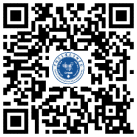 （二）注意事项。所有申报案例，主办单位有宣传和编辑出版使用权。（三）活动联系方式：1.案例申报咨询。联 系 人：张丽联系电话：010-68790162电子邮箱：chim@nhc.gov.cn2.活动协办单位报名。联 系 人：刘莎、胡文生联系电话：010-68790640、68790633电子邮箱：liusha@chim.org.cn、huws@chim.org.cn附件：1.案例申报表附件：2.申报承诺书《中国卫生信息管理杂志》社                                有限公司                              2024年2月7日附件1第三届CHITEC 数字医疗健康创新服务典型案例申报表主体申报单位（盖章）：注意事项：1.申报表请以“单位+案例名称”命名，内容可调整顺序及增加项。2.申报表首页申报单位名称处和尾页申报承诺书相关负责人签字处均应加盖公章。3.案例表word版和PDF版（加盖公章）请一并发送至邮箱：chim@nhc.gov.cn。附件2申报承诺书本案例申报单位承诺自愿参与“第三届 CHITEC 数字医 疗健康创新服务典型案例征集活动”,同意接受活动主办方 制定的活动规则等安排。郑重承诺： 所申报案例内容及提供的相关文件真实有效。案例负责人/授权代表签字(盖章):2024年   月   日案例名称案例名称主题分类(可多选)主题分类(可多选)☐深化医改支撑保障       ☐数据要素赋能医疗健康☐区域卫生信息化         ☐智慧医院建设  ☐公共卫生信息化         ☐智慧托育☐新一代医院数据中心建设☐卫生健康信息标准与互联互通☐检查检验结果互通共享         ☐电子健康档案互通共享      ☐网络信息与数据安全防护 ☐卫生健康数据治理☐基层卫生健康信息化     ☐电子健康卡应用发展 ☐健康医疗大数据规范应用 ☐其他（请说明）               ☐深化医改支撑保障       ☐数据要素赋能医疗健康☐区域卫生信息化         ☐智慧医院建设  ☐公共卫生信息化         ☐智慧托育☐新一代医院数据中心建设☐卫生健康信息标准与互联互通☐检查检验结果互通共享         ☐电子健康档案互通共享      ☐网络信息与数据安全防护 ☐卫生健康数据治理☐基层卫生健康信息化     ☐电子健康卡应用发展 ☐健康医疗大数据规范应用 ☐其他（请说明）               ☐深化医改支撑保障       ☐数据要素赋能医疗健康☐区域卫生信息化         ☐智慧医院建设  ☐公共卫生信息化         ☐智慧托育☐新一代医院数据中心建设☐卫生健康信息标准与互联互通☐检查检验结果互通共享         ☐电子健康档案互通共享      ☐网络信息与数据安全防护 ☐卫生健康数据治理☐基层卫生健康信息化     ☐电子健康卡应用发展 ☐健康医疗大数据规范应用 ☐其他（请说明）               ☐深化医改支撑保障       ☐数据要素赋能医疗健康☐区域卫生信息化         ☐智慧医院建设  ☐公共卫生信息化         ☐智慧托育☐新一代医院数据中心建设☐卫生健康信息标准与互联互通☐检查检验结果互通共享         ☐电子健康档案互通共享      ☐网络信息与数据安全防护 ☐卫生健康数据治理☐基层卫生健康信息化     ☐电子健康卡应用发展 ☐健康医疗大数据规范应用 ☐其他（请说明）               ☐深化医改支撑保障       ☐数据要素赋能医疗健康☐区域卫生信息化         ☐智慧医院建设  ☐公共卫生信息化         ☐智慧托育☐新一代医院数据中心建设☐卫生健康信息标准与互联互通☐检查检验结果互通共享         ☐电子健康档案互通共享      ☐网络信息与数据安全防护 ☐卫生健康数据治理☐基层卫生健康信息化     ☐电子健康卡应用发展 ☐健康医疗大数据规范应用 ☐其他（请说明）               ☐深化医改支撑保障       ☐数据要素赋能医疗健康☐区域卫生信息化         ☐智慧医院建设  ☐公共卫生信息化         ☐智慧托育☐新一代医院数据中心建设☐卫生健康信息标准与互联互通☐检查检验结果互通共享         ☐电子健康档案互通共享      ☐网络信息与数据安全防护 ☐卫生健康数据治理☐基层卫生健康信息化     ☐电子健康卡应用发展 ☐健康医疗大数据规范应用 ☐其他（请说明）               联系人职务职称联系方式地址地址联系方式手机手机E-mail联合申报单位（最多3家）联合申报单位（最多3家）联合申报单位（最多3家）1.1.1.1.1.联合申报单位（最多3家）联合申报单位（最多3家）联合申报单位（最多3家）2.2.2.2.2.联合申报单位（最多3家）联合申报单位（最多3家）联合申报单位（最多3家）3.3.3.3.3.申报单位简介(300字以内)简要介绍申报单位信息化组织架构和主要成就。简要介绍申报单位信息化组织架构和主要成就。简要介绍申报单位信息化组织架构和主要成就。简要介绍申报单位信息化组织架构和主要成就。简要介绍申报单位信息化组织架构和主要成就。简要介绍申报单位信息化组织架构和主要成就。简要介绍申报单位信息化组织架构和主要成就。针对问题/应用场景(400字以内)创新点(300字以内)关键技术及其先进性(600字以内)应用效果(500字以内)社会效益（推广性）(300字以内)问题与展望(300字以内)简述本案例尚未解决的问题或需要进一步改进之处。简述本案例尚未解决的问题或需要进一步改进之处。简述本案例尚未解决的问题或需要进一步改进之处。简述本案例尚未解决的问题或需要进一步改进之处。简述本案例尚未解决的问题或需要进一步改进之处。简述本案例尚未解决的问题或需要进一步改进之处。简述本案例尚未解决的问题或需要进一步改进之处。